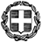 ΘΕΜΑ: «Προγραμματισμός των γιορτών λουλουδιών και πράσινου»Σχετ.: 25/9/2017 Αριθ. Πρωτ.: Φ.23/6349 έγγραφο της ΠΕΔΙΕΚ ΗπείρουΗ Περιφερειακή Διεύθυνση Εκπαίδευσης Ηπείρου (Επιστημονική και Παιδαγωγική καθοδήγηση Π.Ε.) σε συνεργασία με το Τμήμα Πρασίνου του Δήμου Ιωαννιτών, την ΠΕΕΚΠΕ Ηπείρου και τη Δ/νση Α/θμιας Εκπαίδευσης Ιωαννίνων (Σχολικές δραστηριότητες) καλεί τους εκπαιδευτικούς που έχουν εκδηλώσει ενδιαφέρον σε συνάντηση συνεργασίας για τον καλύτερο συντονισμό των γιορτών λουλουδιών και πρασίνου, στο πλαίσιο της δράσης «Ενεργοί Πολίτες και Δράσεις Γειτονιάς» του Δήμου Ιωαννιτών. Η συνάντηση θα γίνει τη Δευτέρα, 27 Νοέμβρη 2017 στο ΠΕΚ Ιωαννίνων.Πρόγραμμα συνάντησης:ΕΛΛΗΝΙΚΗ ΔΗΜΟΚΡΑΤΙΑΥΠΟΥΡΓΕΙΟ ΠΑΙΔΕΙΑΣ, ΕΡΕΥΝΑΣ ΚΑΙ ΘΡΗΣΚΕΥΜΑΤΩΝΠΕΡΙΦΕΡΕΙΑΚΗ Δ/ΝΣΗ Π. & Δ. ΕΚΠ/ΣΗΣ ΗΠΕΙΡΟΥΥΠΗΡΕΣΙΑ ΔΙΟΙΚΗΤΙΚΗΣ &ΟΙΚΟΝΟΜΙΚΗΣ ΥΠΟΣΤΗΡΙΞΗΣΤΜΗΜΑ Α´: ΔΙΟΙΚΗΤΙΚΩΝ ΥΠΟΘΕΣΕΩΝΙωάννινα, 13/11/2017                   Αριθ. Πρωτ.: Φ.23/7850Ιωάννινα, 13/11/2017                   Αριθ. Πρωτ.: Φ.23/7850Ταχ. Δ/νση: Ανεξαρτησίας 146Τ.Κ. - Πόλη: 45444 - ΙωάννιναΙστοσελίδα: http://srv-ipeir.pde.sch.grΠληροφορίες: Νταλαούτη ΠαρασκευήΤηλέφωνο: 2651083893FAX: 2651083974ΠροςΌπως Πίνακας Αποδεκτών(διά της Διεύθυνσης Α/θμιας Εκπαίδευσης Ιωαννίνων)Ταχ. Δ/νση: Ανεξαρτησίας 146Τ.Κ. - Πόλη: 45444 - ΙωάννιναΙστοσελίδα: http://srv-ipeir.pde.sch.grΠληροφορίες: Νταλαούτη ΠαρασκευήΤηλέφωνο: 2651083893FAX: 2651083974Κοιν.:Σχολικοί Σύμβουλοι Α/θμιας Εκπαίδευσης ΙωαννίνωνΑντιδήμαρχο Πρασίνου κ. Έλενα ΒασιλείουΠΕΚ Ιωαννίνων17.00-17.10:Καλωσόρισμα Στόχοι της συνάντησης17.10. ΄- 17.40΄«Χρώματα κι αρώματα στην αυλή του σχολείου». Εισηγητές:  κ. Γεωργία Φώτη και κ. Αθανάσιος Αντώνης, εκπαιδευτικοί Δημ. Σχ. Κουτσελιού17.40’-18.10΄«Μαθητές - Ενεργοί πολίτες, δράσεις σχολείου - γειτονιάς» Εισηγήτρια: κ. Μαριάννα Νάστου, Πρόεδρος της ΠΕΕΚΠΕ Ηπείρου, εκπαιδευτικός 20ου Δημ. Σχ. Ιωαννίνων 18.10-18.20Διάλειμμα18.20΄-18.50΄:«"Εργαστήριο: Μικρόκηποι και φυτώρια στην τάξη» Εισηγήτρια: κ. Μαριάννα Νάστου, Πρόεδρος της ΠΕΕΚΠΕ Ηπείρου, εκπαιδευτικός 20ου Δημ. Σχ. Ιωαννίνων18.50΄-20.00΄Συντονισμός δράσεων φύτευσης από την Αντιδήμαρχο Πρασίνου του Δήμου Ιωαννιτών κ. Έλενα Βασιλείου- Συζήτηση.Η  Προϊσταμένη Επιστημονικής και Παιδαγωγικής Καθοδήγησης ΗπείρουΠαρασκευή ΝταλαούτηΠΙΝΑΚΑΣ ΑΠΟΔΕΚΤΩΝ ΠΙΝΑΚΑΣ ΑΠΟΔΕΚΤΩΝ Νηπιαγωγεία Δημοτικά2ο Ν/Γ3ο Δ/Σ Β1 + Β25ο Ν/Γ7ο Δ/Σ ΣΤ1 + ΣΤ26ο Ν/Γ8ο Δ/Σ Ε1 + Ε210ο Ν/Γ13ο Δ/Σ Δ1 + Δ223ο Ν/Γ16ο Δ/Σ Δ + ΣΤ33ο Ν/Γ19ο Δ/Σ Γ1 + Γ23ο Ν/Γ Ανατολής20ο Δ/Σ ΕΝ/Γ ΣταυρακίουΑΡΣΑΚΕΙΟ Δ/Σ Δ1 + Δ2Ν/Γ Δροσοχωρίου1ο ΠΕΙΡΑΜ Δ/Σ ΕΕΙΔΙΚΟ ΖΠΑΔ/Σ ΠΕΔΙΝΗΣ Β1 + Β2+ Β3Δ/Σ ΚΟΥΤΣΕΛΙΟΥ ΕΔ/Σ ΣΤΑΥΡΑΚΙΟΥ Ε1 + Γ2Δ/Σ ΔΡΟΣΟΧΩΡΙΟΥ3ο Δ/Σ ΑΝΑΤΟΛΗΣ Ε1 + Ε221ο Δ/Σ Α1 + Α2Δ/Σ ΛΟΓΓΑΔΩΝ